Minnesota Families and Advocates Coalition Resources  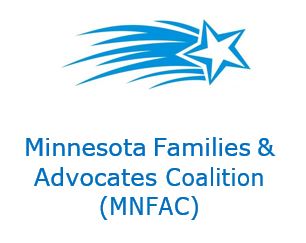 January 2020Read about the Disability Waivers Rate System: http://www.dhs.state.mn.us/main/idcplg?IdcService=GET_DYNAMIC_CONVERSION&RevisionSelectionMethod=LatestReleased&dDocName=dhs-286680Contact your Legislator –Let them know how the Disability Waiver Rate Setting would affect your loved one.  Find out who represents you here: http://www.gis.leg.mn/iMaps/districts/ and thank them for approving the HHS Omnibus bill in the 2019 session and ask them to support future DWRS fixes and improvements in wages for Direct Care Professionals, particularly the BLA Action Alert of 1/2/2020.Sign up to receive notices and updates from the Department of Human Services (DHS) http://tinyurl.com/h8wemr3Scroll down the website page to ‘General Public’.  Click on Disability Services Division Stakeholder E-List. Enter your e-mail address. Click ‘Submit’.Disability Hub MN – statewide resource network established by MnDHS.  https://disabilityhubmn.org Sign up to receive notices and information from the Minnesota Family and Advocates Coalition (MNFAC)- mnfacgroup@gmail.com	Provide your name, phone number, e-mail address and organization (if applicable)Also, MNFAC is on Facebook!  Friend us or Follow us! Our website: www.mnfac.org	Sign up to receive the Minnesota Organization for Habilitation and Rehabilitation (MOHR) newsletter and see all the other resources at www.mohrmn.orgMOHR’s mission is to promote and strengthen employment and life engagement opportunities as chosen by people with disabilities.Check out information on the Minnesota Governor’s Council on Disability website- www.mnddc.orgSign up to receive e-mail updates from the Best Life Alliance at:  www.arrm.org/ARRM/Advocacy/Best_Life_Alliance/Info___Events/ARRM/Advocacy/Best_Life_Alliance.aspx   Best Life Alliance was formerly known as The 5% Campaign.  Best Life Alliance is a Minnesota coalition advocating for Home & Community Based Services that support people with disabilities and wage improvements for Direct Support Professionals. Sign up to receive Access Press- www.accesspress.orgAccess Press is Minnesota’s disability community news source. Sign up to receive Disability Scoop:  www.disabilityscoop.com and get on their email list: info@disabilityscoop.comJoin VOR – www.vor.net	 – weekly email and quarterly newsletter – National Advocacy organization for Parents, Family members, guardians 